                                                                                                         ПРОЄКТ             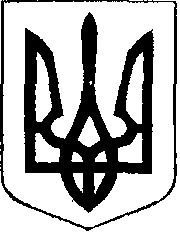 У К Р А Ї Н АЖовківська міська радаЛьвівського району Львівської області-а сесія VІІІ- демократичного скликанняРІШЕННЯ  від                        2022   року  №                                                                                       м. ЖовкваПро передачу вогнегасників на балансвідділу освіти Жовківської міської ради    Керуючись ст.26 Закону України «Про місцеве самоврядування в Україні», враховуючи звернення відділу освіти Жовківської міської ради від 17.10.2022 р. № 01-19/675 та висновок постійної комісії з питань комунального майна та господарства, приватизації, житлового господарства, транспорту, будівництва, благоустрою та енергозбереження, з метою забезпечення комунальних закладів загальної, середньої, дошкільної та позашкільної освіти громадян первинними засобами пожежогасіння, Жовківська міська радаВ И Р І Ш И Л А :1. Передати безкоштовно на баланс відділу освіти Жовківської міської ради вогнегасники в кількості 10 шт. на суму 5300,00 грн. (отримані міською радою по проекту USAID «Підвищення ефективності роботи та підзвітності органів місцевого самоврядування «Говерла»).2. Відділу освіти Жовківської міської ради (Сало В.В.) забезпечити даними вогнегасниками комунальні заклади загальної, середньої, дошкільної та позашкільної освіти громадян.3.Утворити  комісію по передачі – прийманні обладнання у складі:-  Марії Малачівської – першого заступника міського голови;- Любові Марич – начальника відділу бухгалтерського обліку та звітності Жовківської міської ради, головного бухгалтера;- Василя Сало – начальника відділу освіти Жовківської міської ради;- Уляни Рудзінської - головного бухгалтера централізованої бухгалтерії відділу освіти Жовківської міської ради.    4. Начальнику відділу бухгалтерського обліку та звітності – головному бухгалтеру Жовківської міської ради (Марич Л.І.) підготувати акт приймання – передачі вогнегасників. 5. Контроль за виконанням рішення покласти на постійну комісію з питань комунального майна та господарства, приватизації, житлового господарства, транспорту, будівництва, благоустрою та енергозбереження (Мариняк І.Г.).Міський  голова                                                                		  Олег ВОЛЬСЬКИЙ